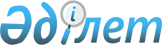 О внесении изменений в постановление Правительства Республики Казахстан от 9 марта 2010 года № 183 "Об утверждении Правил присвоения, продления, лишения и прекращения статуса беженца"Постановление Правительства Республики Казахстан от 13 мая 2022 года № 306.
      Правительство Республики Казахстан ПОСТАНОВЛЯЕТ:
      1. Внести в постановление Правительства Республики Казахстан от 9 марта 2010 года № 183 "Об утверждении Правил присвоения, продления, лишения и прекращения статуса беженца" следующие изменения:
      в заголовок изменение вносится в текст на казахском языке, текст на русском языке не изменяется;
      Правила присвоения, продления, лишения и прекращения статуса беженца, утвержденные указанным постановлением, изложить в новой редакции согласно приложению к настоящему постановлению. 
      2. Настоящее постановление вводится в действие по истечении десяти календарных дней после дня его первого официального опубликования. Правила присвоения, продления, лишения и прекращения статуса беженца Глава 1. Общие положения
      1. Настоящие Правила присвоения, продления, лишения и прекращения статуса беженца (далее – Правила) разработаны в соответствии с Законом Республики Казахстан "О беженцах" (далее – Закон) и определяют порядок присвоения, продления, лишения и прекращения статуса беженца.
      2. В настоящих Правилах используются следующие понятия:
      беженец – иностранец, который в силу обоснованных опасений стать жертвой преследований по признаку расы, национальности, вероисповедания, гражданства, принадлежности к определенной социальной группе или политическим убеждениям находится вне страны своей гражданской принадлежности и не может пользоваться защитой своей страны или не желает пользоваться такой защитой вследствие таких опасений, или лицо без гражданства, находящееся вне страны своего постоянного места жительства или гражданской принадлежности, которые не могут или не желают вернуться в нее вследствие этих опасений;
      удостоверение беженца – документ, выдаваемый местным исполнительным органом областей, городов республиканского значения и столицы (далее – местные исполнительные органы), удостоверяющий личность и подтверждающий статус беженца;
      проездной документ – документ, выдаваемый лицу, которому присвоен статус беженца, для передвижения за пределами территории Республики Казахстан;
      лицо, ищущее убежище, – иностранец или лицо без гражданства, изъявившие желание обратиться за убежищем в Республике Казахстан до принятия местным исполнительным органом окончательного решения по их ходатайству о присвоении статуса беженца;
      свидетельство лица, ищущего убежище, – документ, выдаваемый местным исполнительным органом, подтверждающий регистрацию ходатайства о присвоении статуса беженца;
      уполномоченный орган – государственный орган Республики Казахстан, осуществляющий руководство в сфере регулирования отношений по вопросам беженцев. Глава 2. Порядок присвоения и продления статуса беженца
      3. Решение о присвоении статуса беженца принимается местным исполнительным органом в течение трех месяцев со дня регистрации ходатайства о присвоении статуса беженца.
      В случаях, когда для принятия решения требуется дополнительная проверка, вынесение окончательного решения откладывается на срок не более одного года, о чем в течение двух рабочих дней со дня принятия соответствующего решения уведомляется лицо, ищущее убежище.
      4. Решение о признании беженцем вручается в течение пяти рабочих дней или направляется лицу в течение двух рабочих дней местным исполнительным органом со дня принятия решения.
      5. Лицу, которому присвоен статус беженца, местным исполнительным органом в течение пяти рабочих дней со дня принятия решения выдается удостоверение беженца.
      Сведения о членах семьи лица, признанного беженцем, не достигших возраста восемнадцати лет, заносятся в удостоверение беженца одного из родителей, а при отсутствии родителей – в удостоверение беженца законного представителя либо удостоверение беженца одного из членов семьи, достигшего возраста восемнадцати лет и добровольно взявшего на себя ответственность за поведение, воспитание и содержание членов семьи, не достигших возраста восемнадцати лет. Впоследствии указанным лицам местным исполнительным органом выдается удостоверение беженца по достижении ими возраста восемнадцати лет на основании их письменного заявления, поданного в произвольной форме.
      Лицу, признанному беженцем, не достигшему возраста восемнадцати лет и прибывшему на территорию Республики Казахстан без родителей или законных представителей, также вручается удостоверение беженца.
      Удостоверение беженца действительно на всей территории Республики Казахстан.
      6. Если лицо в течение трех месяцев после отправления ему копии решения о признании его беженцем не явилось в местный исполнительный орган за получением удостоверения беженца и поступило уведомление о том, что данное лицо по указанному им адресу не проживает, или получена информация из органов внутренних дел о выезде данного лица за пределы территории Республики Казахстан либо другая достоверная информация, подтверждающая нахождение лица за пределами территории Республики Казахстан, местный исполнительный орган аннулирует свое решение о присвоении статуса беженца.
      7. При получении удостоверения беженца лицом, признанным беженцем, местный исполнительный орган изымает у беженца ранее выданное ему свидетельство лица, ищущего убежище, и приобщает его к личному делу беженца.
      Национальный (гражданский) паспорт и (или) другие документы, удостоверяющие личность лица, признанного беженцем, при получении удостоверения беженца остаются на хранении в местном исполнительном органе на срок признания данного лица беженцем.
      8. Удостоверение беженца регистрируется в местном исполнительном органе на срок признания данного лица беженцем.
      При перемене беженцем места жительства на территории Республики Казахстан материалы его личного дела пересылаются в местный исполнительный орган по новому месту регистрации беженца.
      9. В случае, если лицу, ищущему убежище, отказано в присвоении статуса беженца согласно основаниям, предусмотренным в статье 12 Закона, местный исполнительный орган в течение пяти рабочих дней со дня принятия решения об отказе вручает или направляет данному лицу по месту его пребывания копию решения с указанием причин отказа и порядка обжалования принятого решения, а также информирует подразделение миграционной службы органов внутренних дел с представлением копии принятого решения.
      10. При обжаловании решения об отказе в присвоении статуса беженца в суд и (или) в уполномоченный орган местный исполнительный орган продлевает срок действия свидетельства лица, ищущего убежище, на период рассмотрения жалобы. В случае получения лицом, ищущим убежище, судебного постановления об отказе в удовлетворении жалобы свидетельство лица, ищущего убежище, подлежит сдаче в местный исполнительный орган.
      11. Статус беженца присваивается сроком на один год. При сохранении в стране происхождения беженца прежних обстоятельств, предусмотренных подпунктом 1) статьи 1 Закона, срок статуса беженца продлевается местным исполнительным органом на один год и на каждый последующий год на основании заявления беженца, поданного им за месяц до окончания указанного срока.
      При продлении срока местный исполнительный орган проверяет наличие у беженца удостоверения беженца, вида на жительство (при наличии), проездного документа, уточняет сведения об изменениях в семейном положении, составе семьи, адресе проживания и вносит эти изменения в личное дело беженца.
      12. В случае отказа в продлении статуса беженца местный исполнительный орган в течение трех рабочих дней информирует подразделение миграционной службы органов внутренних дел с представлением копии принятого решения, а также вручает или направляет лицу, которому отказано в продлении статуса беженца, уведомление о принятом решении и признании удостоверения беженца недействительным. Глава 3. Лишение и прекращение статуса беженца
      13. Лицо лишается статуса беженца на основании соответствующего решения местного исполнительного органа, если оно:
      1) сообщило заведомо ложные сведения либо предъявило фальшивые документы, послужившие основанием для присвоения статуса беженца;
      2) было осуждено за преступление против мира, военное преступление или преступление против человечества в определении, данном этим деяниям в международных актах, заключенных в целях принятия мер в отношении подобных преступлений;
      3) было осуждено за тяжкое преступление не политического характера, совершенное за пределами Республики Казахстан до прибытия на ее территорию;
      4) было осуждено за совершение деяний, противоречащих целям и принципам Организации Объединенных Наций и международных организаций, членами которых является Казахстан;
      5) было осуждено за участие в деятельности террористических, экстремистских, а также запрещенных религиозных организаций.
      14. Местный исполнительный орган в течение пяти рабочих дней со дня принятия решения о лишении статуса беженца вручает или направляет данному лицу копию решения с указанием причин принятого решения и разъяснением порядка его обжалования, а также информирует уполномоченный орган и подразделение миграционной службы органов внутренних дел с представлением копии принятого решения.
      15. Статус беженца прекращается по истечении его срока при отсутствии продления, а также на основании, если лицо:
      1) приобрело гражданство Республики Казахстан или иного государства и пользуется защитой государства, гражданином которого оно стало;
      2) не может более отказываться от пользования защитой страны своей гражданской принадлежности, так как обстоятельства, на основании которых оно было признано беженцем, изменились;
      3) утратившее гражданство своего прежнего государства, добровольно вновь приняло его;
      4) добровольно вновь воспользовалось защитой страны, гражданином которой оно являлось;
      5) изъявило желание вернуться в страну происхождения, так как основания предоставления ему статуса беженца перестали существовать;
      6) добровольно вернулось в страну, которую покинуло или из которой выехало из-за опасности преследования;
      7) выехало за пределы Республики Казахстан на постоянное место жительства.
      16. При прекращении у лица статуса беженца местный исполнительный орган ставит отметку в личном деле беженца с указанием причин прекращения статуса беженца и времени его наступления, а также уведомляет об этом подразделение миграционной службы органов внутренних дел и лицо, статус которого прекращен в случае нахождения его на территории Республики Казахстан.
      Моментом наступления прекращения статуса беженца является возникновение обстоятельств, изложенных в пункте 16 настоящих Правил, а именно:
      1) по подпунктам 1), 3) – дата приобретения соответствующего гражданства;
      2) по подпункту 2) – дата уведомления местным исполнительным органом беженца об изменении обстоятельств в стране его гражданской принадлежности, на основании которых он был признан беженцем;
      3) по подпунктам 4), 6) – дата добровольного возвращения в страну, гражданином которого он являлся;
      4) по подпункту 5) – дата уведомления беженцем местного исполнительного органа об изъявлении желания вернуться в страну происхождения;
      5) по подпункту 7) – дата выезда за пределы Республики Казахстан на постоянное место жительство;
      6) при неявке на продление – десятый день по истечении срока статуса беженца, за исключением случаев по уважительной причине при предоставлении подтверждающих документов.
      17. В случае утери удостоверения беженца владелец удостоверения обращается в местный исполнительный орган с заявлением об его утере и предоставлении дубликата. Местный исполнительный орган не позднее десяти рабочих дней со дня подачи заявления выдает беженцу дубликат удостоверения беженца, в котором ставится штамп "Дубликат".
      18. Решение местного исполнительного органа об отказе в присвоении, продлении статуса беженца или лишении статуса беженца может быть обжаловано в порядке, установленном законами Республики Казахстан.
      19. Время пребывания на территории Республики Казахстан лиц, ищущих убежище, и членов их семей, которым отказано в присвоении статуса беженца, а также лиц, утративших статус беженца или лишенных статуса беженца, регулируется законодательством Республики Казахстан, действующим в отношении иностранцев и лиц без гражданства.
      20. Информация о присвоении, продлении, лишении и прекращении статуса беженца либо отказе в присвоении статуса беженца заносится местным исполнительным органом в журнал по форме согласно приложению к настоящим Правилам.
      ___________________________ Журнал учета беженцев, а также лиц, которым отказано в присвоении статуса беженца
      ________________________________
					© 2012. РГП на ПХВ «Институт законодательства и правовой информации Республики Казахстан» Министерства юстиции Республики Казахстан
				
      Премьер-МинистрРеспублики Казахстан 

А. Смаилов
Приложение
к постановлению Правительства Республики Казахстан
от 13 мая 2022 года № 306Утверждены
постановлением Правительства
Республики Казахстан
от 9 марта 2010 года № 183Приложение
к Правилам присвоения,
продления, лишения и
прекращения статуса
беженца
№ п/п
Фамилия, имя, отчество (при наличии)
Дата и место рождения
Гражданство
Семейное положение
№, дата принятого решения
№, дата принятого решения
№, дата принятого решения
№, дата принятого решения об отказе
№, дата принятого решения об отказе
Дата прекращения статуса беженца
Примечание
№ п/п
Фамилия, имя, отчество (при наличии)
Дата и место рождения
Гражданство
Семейное положение
о присвоении
о продлении
о лишении
в присвоении
в продлении
Дата прекращения статуса беженца
Примечание
1
2
3
4
5
6
7
8
9
10
11
12